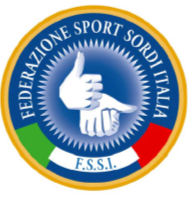 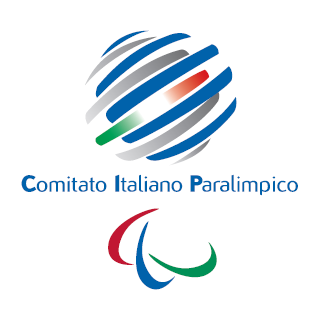 FEDERAZIONE SPORT SORDI ITALIASUPERCOPPA ITALIANA DI PALLAMANO Stagione Sportiva 2014/15Società: __________________________________________Data, _________________ 							IL PRESIDENTE															 							________________________Da inviare entro e non oltre il 02 SETTEMBRE 2015 agli indirizzi: tesseramento@fssi.it e attivitasportiva@fssi.it .N.COGNOME NOMEANNO DI NASCITAN. Tessera FSSIPRESTITO12345678910111213141516